LACOMBE MINOR HOCKEY ASSOCIATION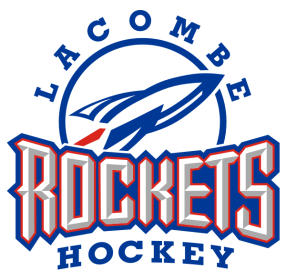 Box 5180Lacombe, Alberta  T4L 1W9www.lacombeminorhockey.com  GENERAL MEETINGBY-LAW SPECIAL RESOLUTION	AMMENDMENT TO BY-LAW: 	Yes		BY-LAW NUMBER:			3					PARAGRAPH:			B				SUBMITTED BY:		Lori McCrea	CURRENT WORDING:	 VICE-PRESIDENT: i) Shall act in the absence of the President. ii) In the event of the President's inability to act, the Vice-President shall have and exercise all the powers of the President. iii) Shall be one of the four signing officers of the Association. iv) Shall attend Executive and Operating Committee Meetings. v) To perform such other duties as shall be necessary for the good and welfare of the Association. vi) Shall attend all CAS Meetings and assist in the duties required if the LMH president is unable to. vii) Shall provide all travel permits to teams travelling outside of our Zone. viii) Shall help coordinate fund-raising activities along with the Executive committee and Fundraising convener viii) Shall act as CAHL Director viiii) Shall act as Governor of Directors PROPOSED CHANGE:   VICE-PRESIDENT: i) Shall act in the absence of the President. ii) In the event of the President's inability to act, the Vice-President shall have and exercise all the powers of the President. iii) Shall be one of the four signing officers of the Association. iv) Shall attend Executive and Operating Committee Meetings.v) Shall act as CAHL Director vi) Shall act as Governor of Directors,  Assist Directors with the tryout procesvii) Assist with player/coach development  vii) To perform such other duties as shall be necessary for the good and welfare of the Association.RATIONALE: Reallocation of duties among the Executive GroupDate:WithdrawnTabledCarriedCarried(as amended)DefeatedResult